Lesson 17: Compare and Order NumbersLet’s compare and order numbers.Warm-up: Which One Doesn’t Belong: Comparison StatementsWhich one doesn’t belong?A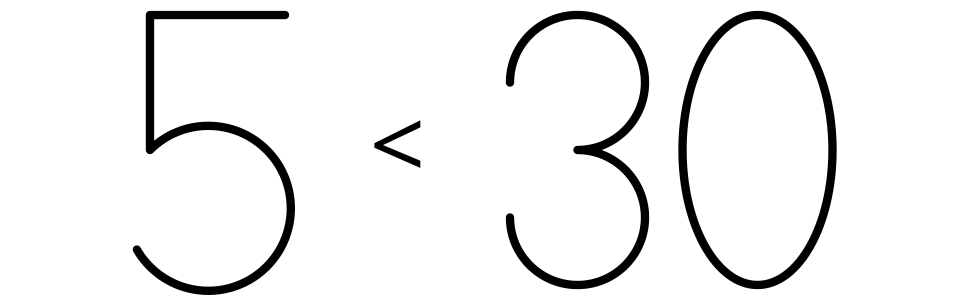 B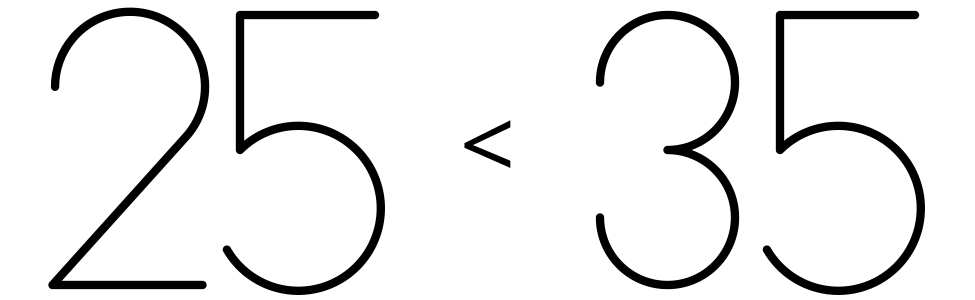 C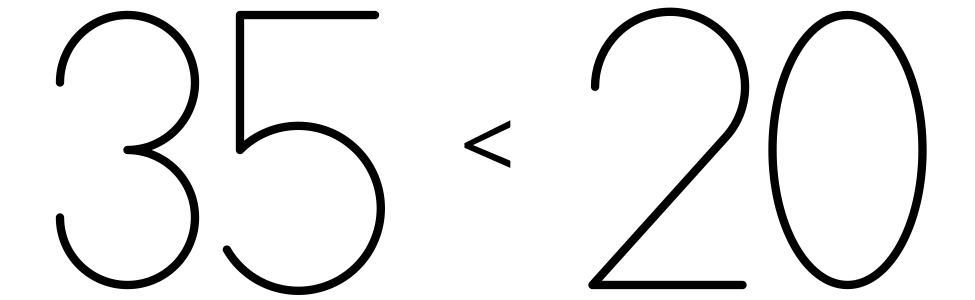 D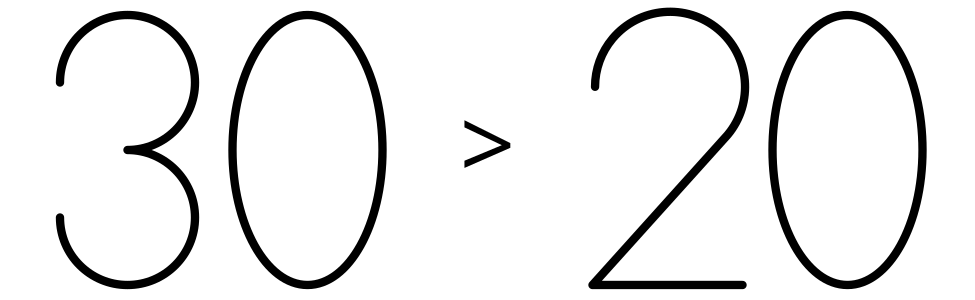 17.1: Compare and Order Quantities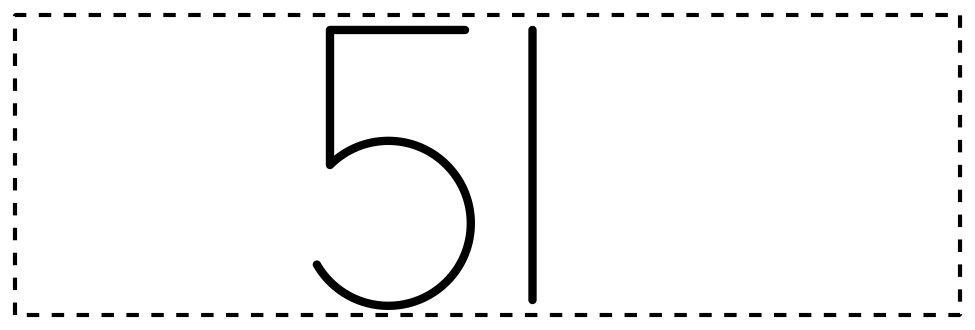 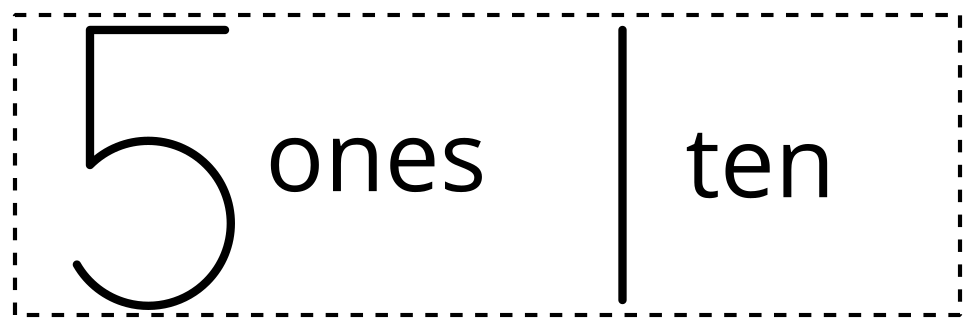 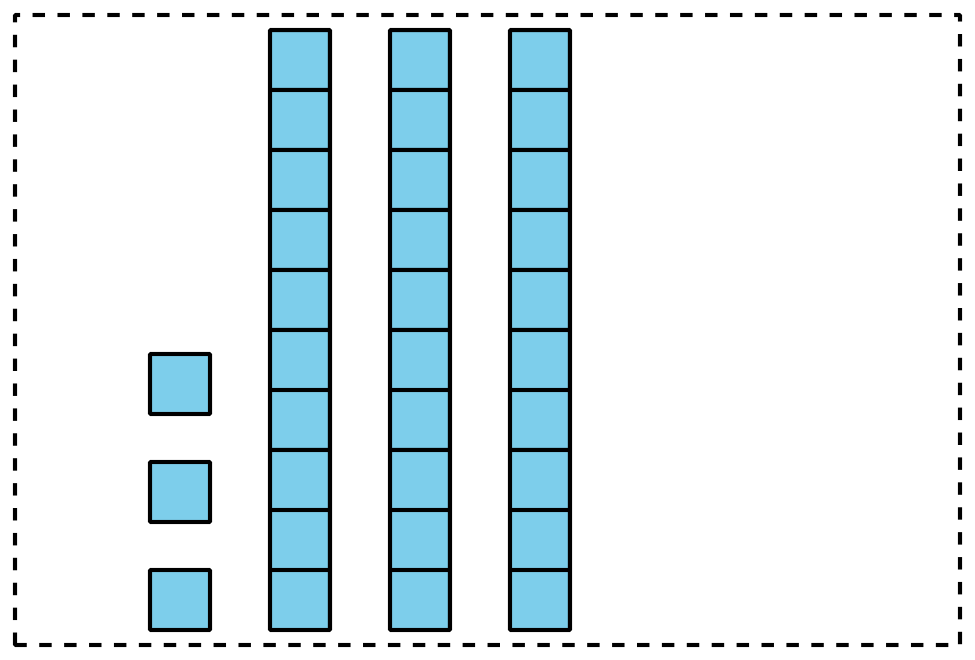 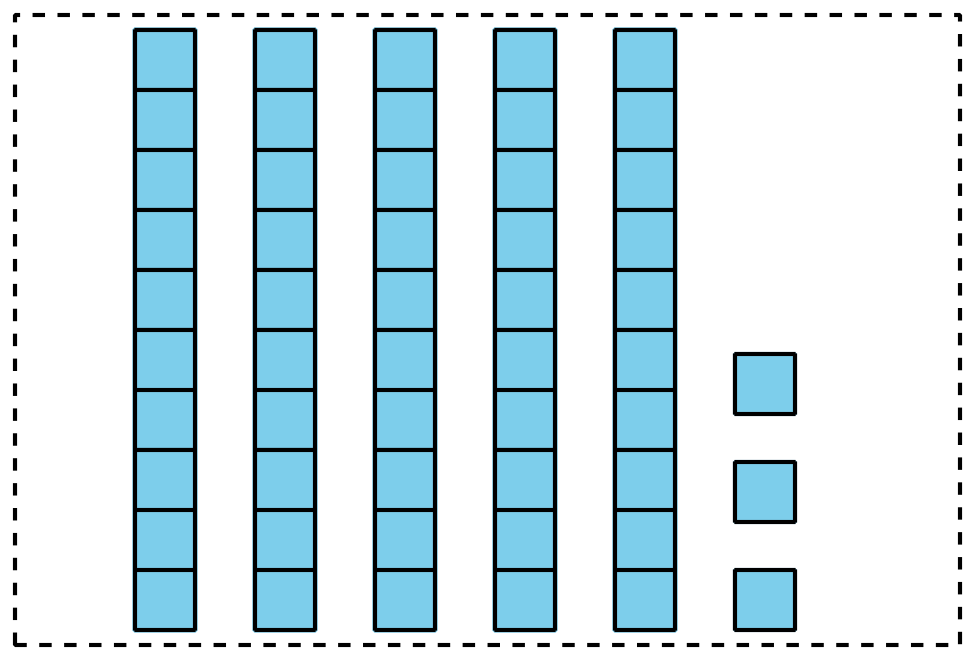 Pick a set of cards.
Put the cards in order from least to greatest.
Be ready to explain how you ordered your cards.Write the numbers in order from least to greatest.Set A: ______________________________________________Set B: ______________________________________________Set C: ______________________________________________Set D: ______________________________________________If you have time:
Mix two sets of cards together.
Put them in order from least to greatest.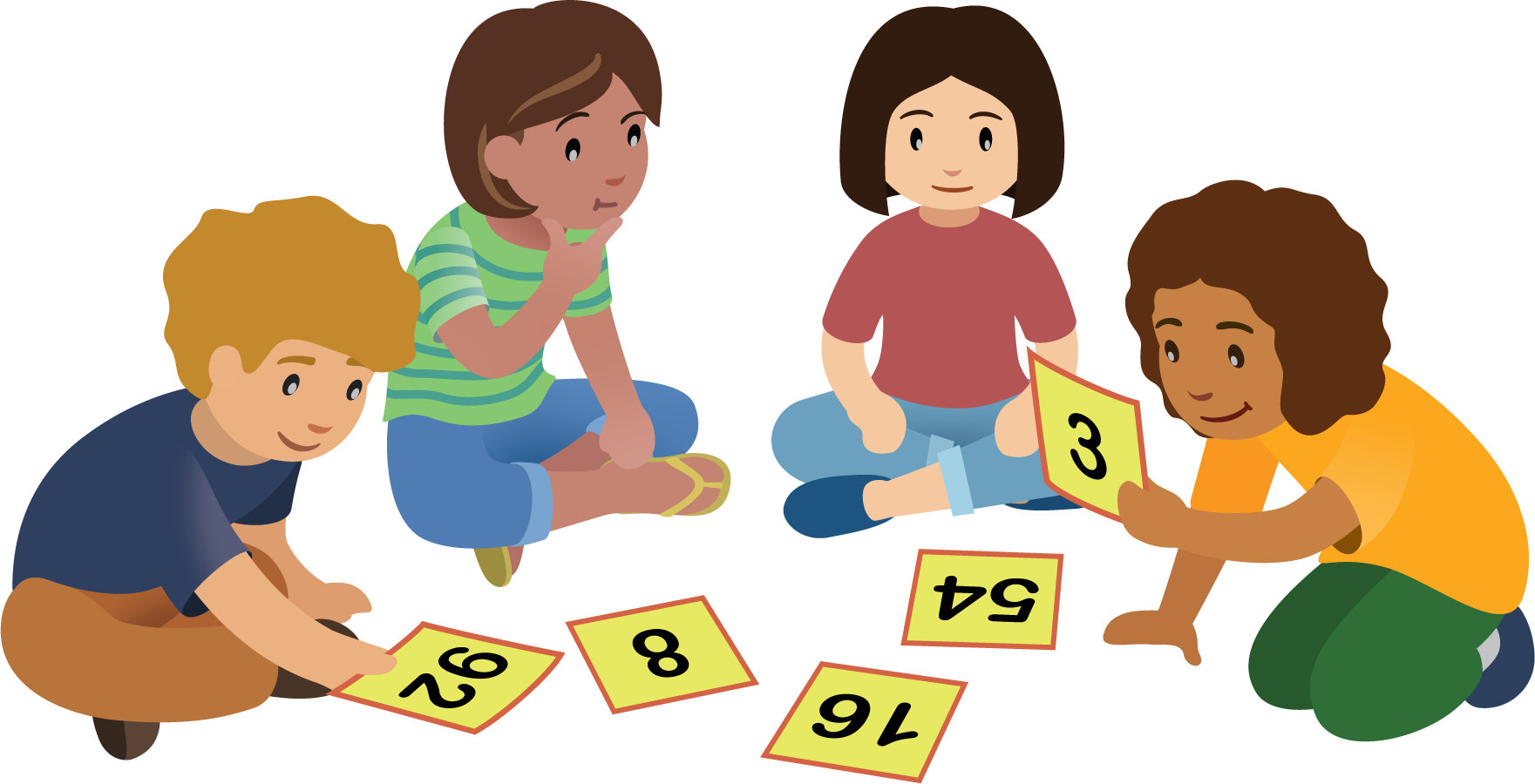 17.2: Order NumbersHere are some numbers in order:15105099Add these numbers to the list:498259813Make sure all the numbers are in order from least to greatest.Choose 2 numbers. Explain how you knew where to place them.I knew where to place  becauseI knew where to place  because Write a number that makes each comparison statement true. Section SummarySection SummaryWe compared numbers using the number of tens and ones.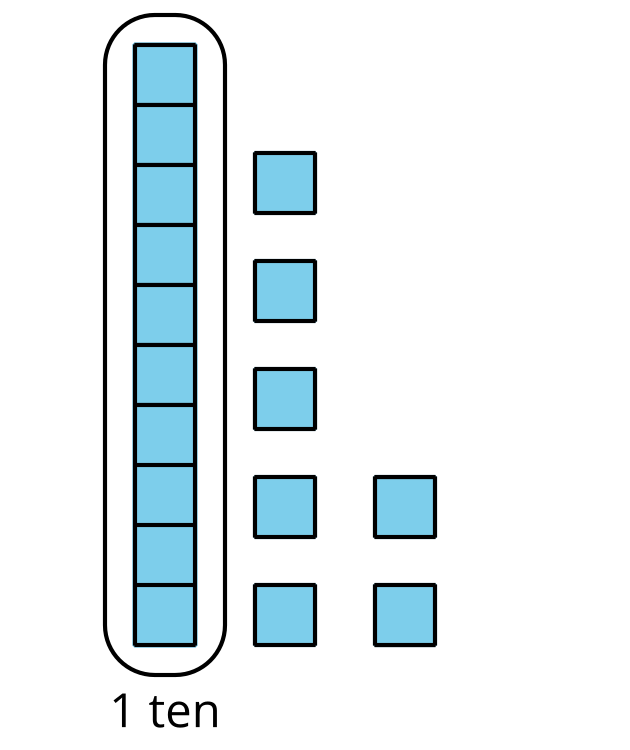 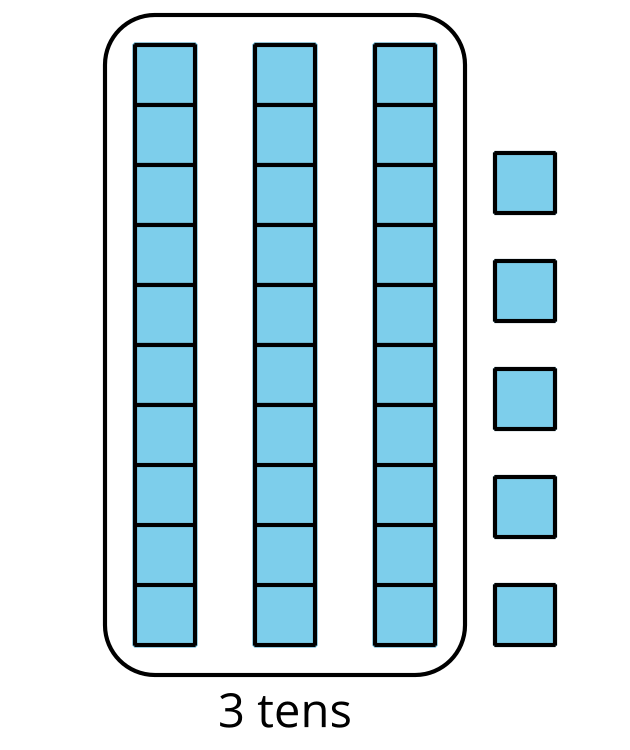 17 has 1 ten and 35 has 3 tens so 17 is less than 35.
17 is less than 35.
35 is greater than 17.
35 is equal to 35.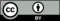 © CC BY 2021 Illustrative Mathematics®